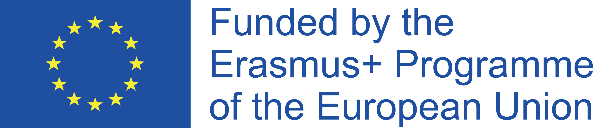 Names students:1…………………………………………2…………………………………………3…………………………………………4…………………………………………Questionnaire Have you ever heard of this sport before? Yes / NoHave you ever seen this sport on TV? Yes / NoHave you ever attended a match of this sport? Yes / NoAre you familiar with the most important rules of this sport? Yes / NoCan you also play this sport at an older age? Yes / NoDo people play this sport indoors or outdoors? Indoor / OutdoorsIs this sport only available for men, or also for women? Men / Women / BothAre there mixed teams in this sport? Yes / NoIs this a technically difficult sport? Yes / NoIs this a physically demanding sport? Yes / NoWhich club in your country is the best at this sport?                         Answer:…………………………………………..Do you know who won the most recent European Championships for this sport? Answer:…………………………………………..Do you know who won the most recent World Championships for this sport? Answer:………………………………………….In which countries is this sport popular do you think? Answer:………………………………………….Is this sport similar to another sport you’re familiar with? Yes / No                                          If so, which one? Answer:…………………………….Do you know anyone famous who plays this sport? Answer:…………………………………………………Do people in your country play this sport? Yes / NoDo you know anyone who plays this sport (friend/family etc.)? Yes / NoWould you like to play this sport yourself? Yes / NoDo you think you would be talented at this sport? Yes / No======================